Флешмоб «Профессия учитель»4 октября, накануне Дня учителя, в МБДОУ «Детский сад №34 «Красная шапочка» для ребят старшего дошкольного возраста была организована виртуальная экскурсия «Путешествие в школу», где они познакомились с разными специальностями профессии учитель – учитель физкультуры, начальных классов, завуч, директор и др. и их профессиональной деятельностью. 5 октября в детском саду прошел флешмоб «Профессия – учитель». Ребята рисовали школу, учителей, рассказывали стихи, а завершили флешмоб зажигательным танцем «Учат в школе».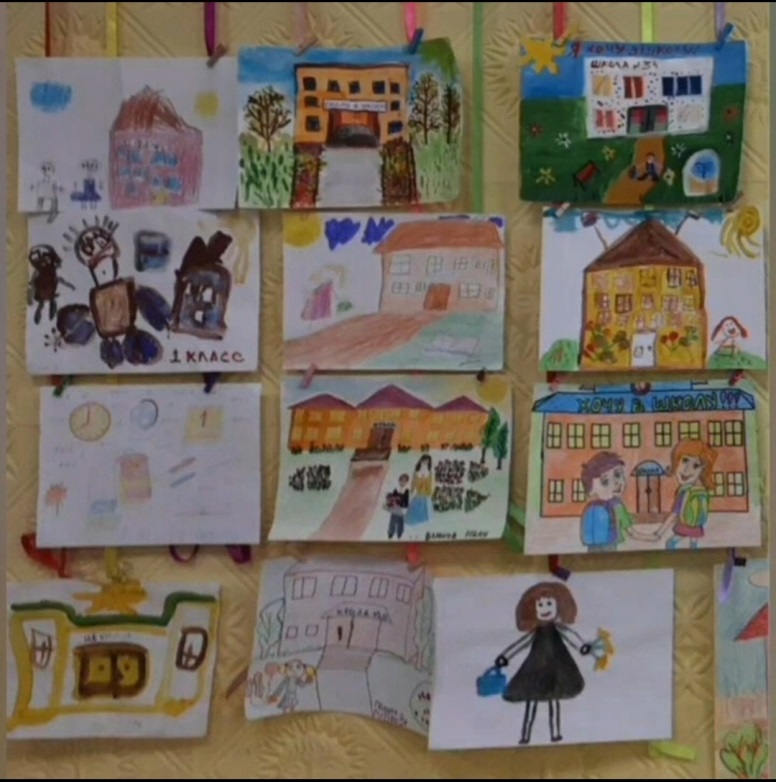 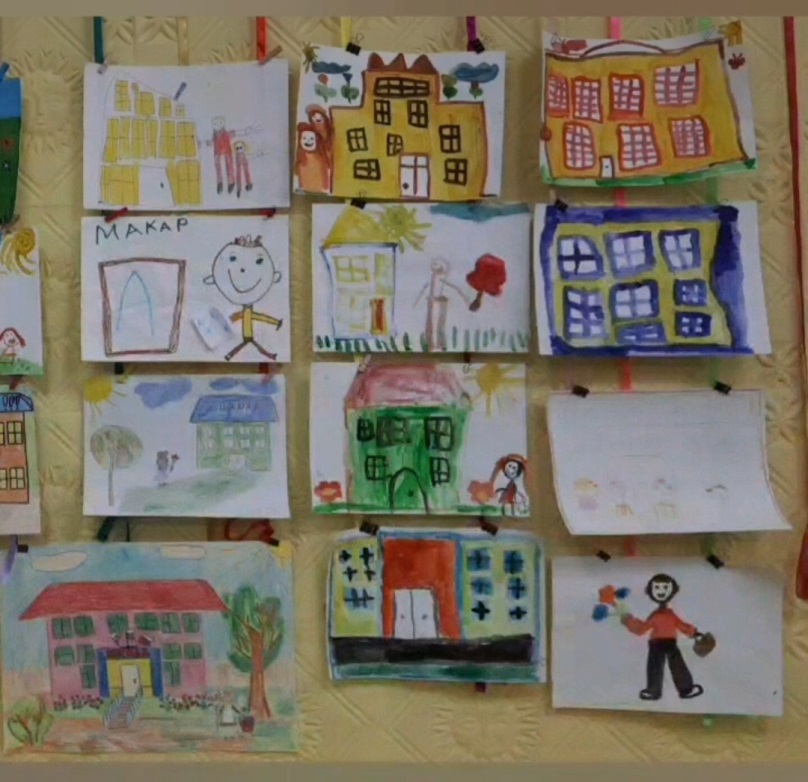 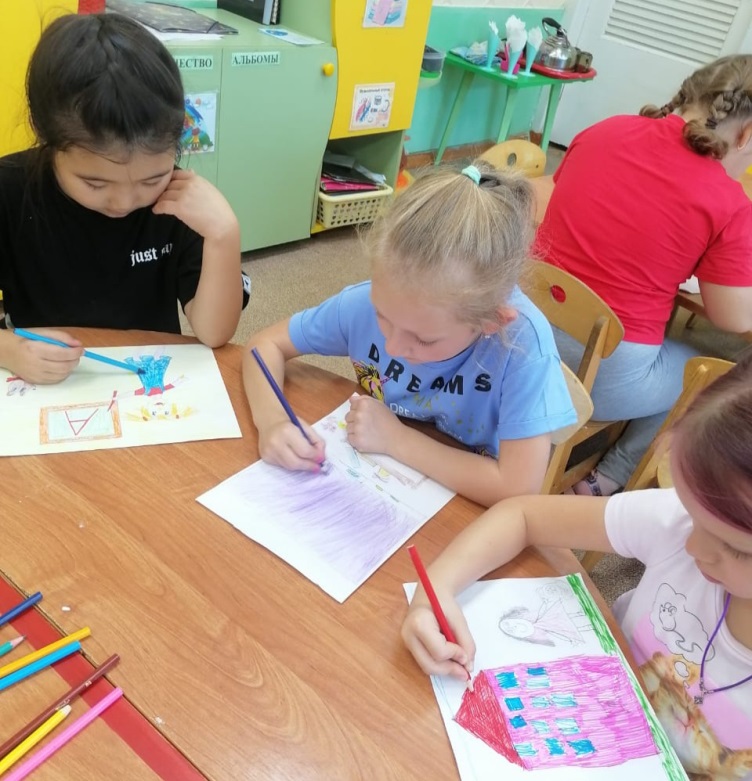 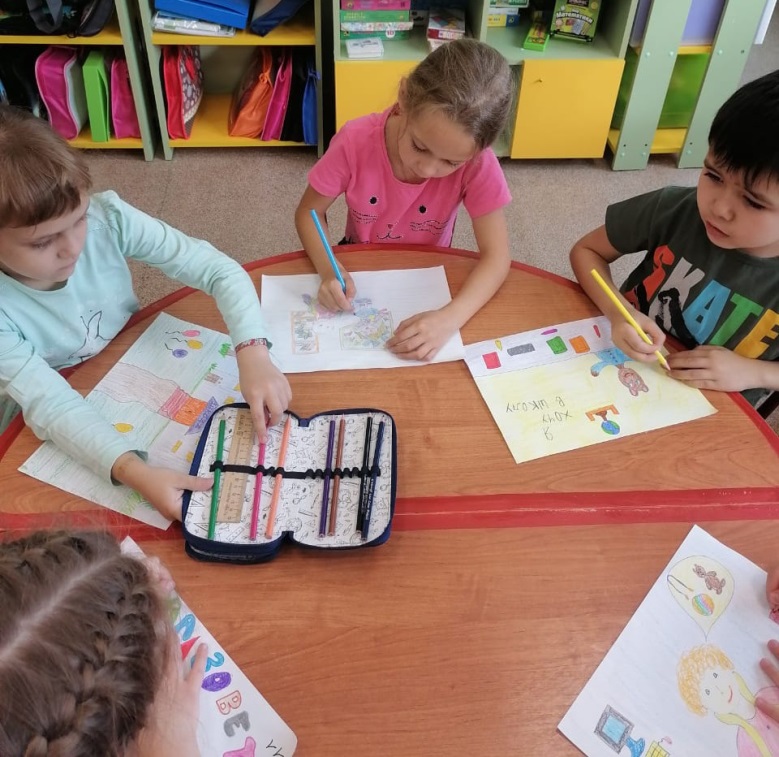 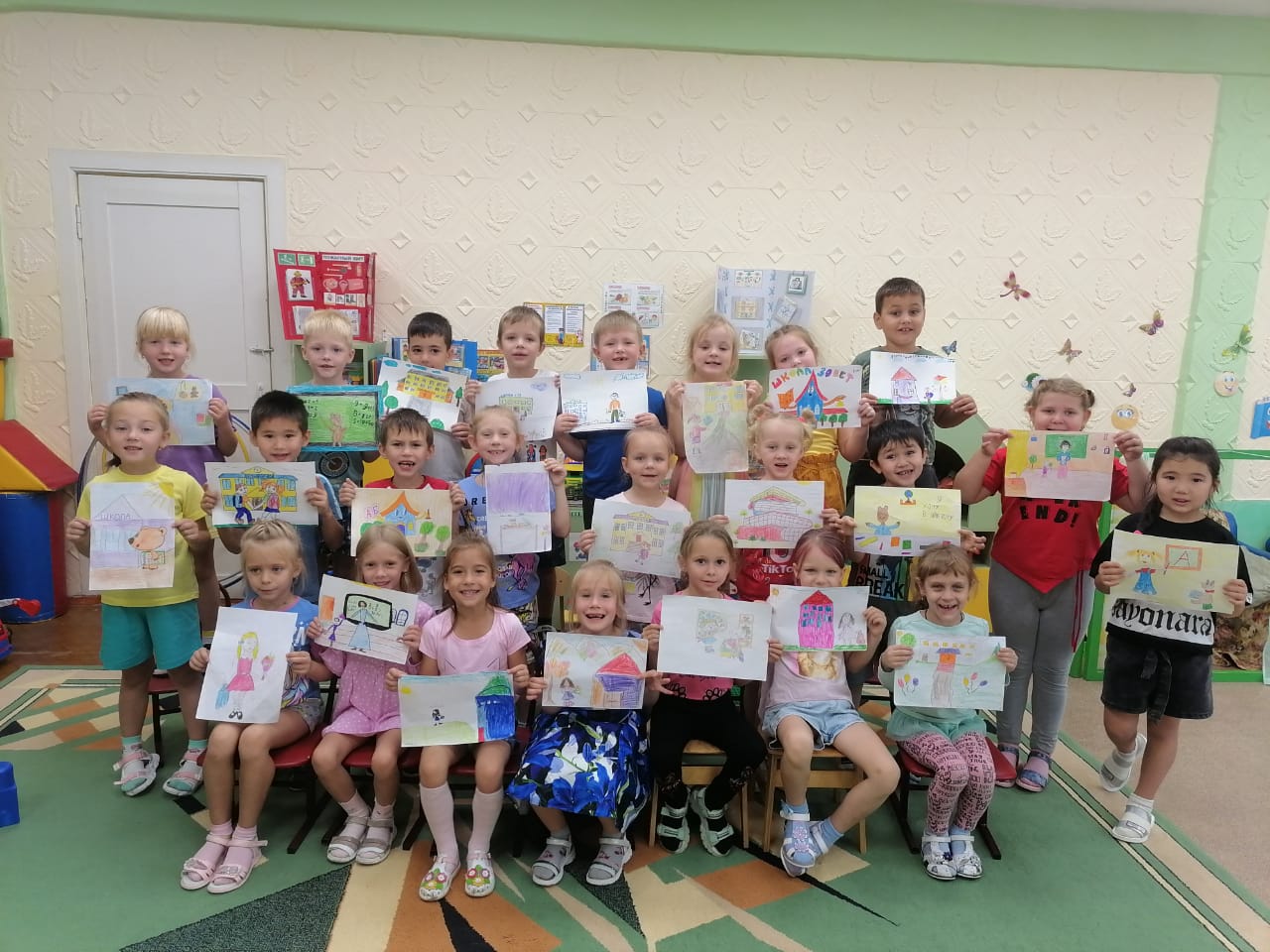 